POWIATOWY ZARZĄD DRÓG					 Żywiec, dnia 20.01.2020r.w ŻYWCUul. Leśnianka  Tel. 033 8620572                                                                                                       ROZEZNANIE CENOWE SŁUŻĄCE DO OSZACOWANIA WARTOŚCI ZAMÓWNIENIAPowiatowy Zarząd Dróg w Żywcu, ul. Leśnianka  34-300 ŻywiecPrzedmiot rozeznania:Wykonanie dokumentacji projektowej dla zadania pn. : „Budowa kładki dla pieszych w rejonie obiektu mostowego w ciągu drogi powiatowej nr 1425S Wieprz – Juszczyna -  Jeleśnia w km 14+307 w miejscowości Sopotnia Mała w Gminie Jeleśnia”.Opis stanu istniejącego:Teren przeznaczony pod przedmiotową kładkę zlokalizowany jest w pobliżu mostu w ciągu drogi powiatowej nr 1425 S (droga klasy Z) relacji Wieprz – Juszczyna -  Jeleśnia  w km 14+307 w miejscowości Sopotnia Mała w Gminie Jeleśnia. Docelowe miejsce lokalizacji kładki stanowią działki o nr ewid. 1341, 3940, 1018 i 1015.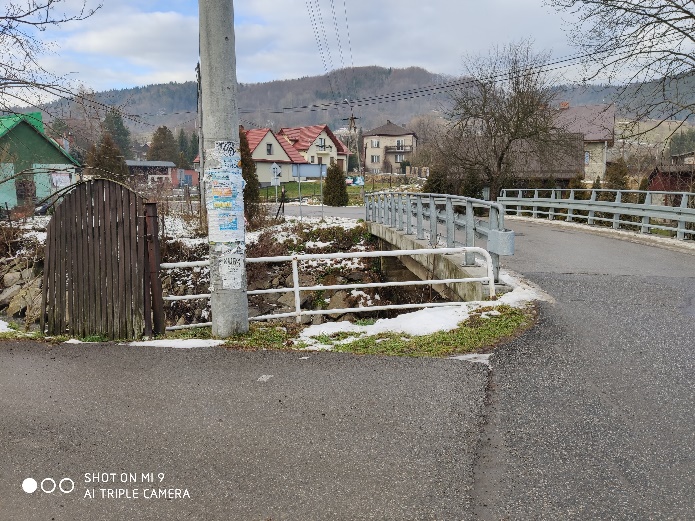 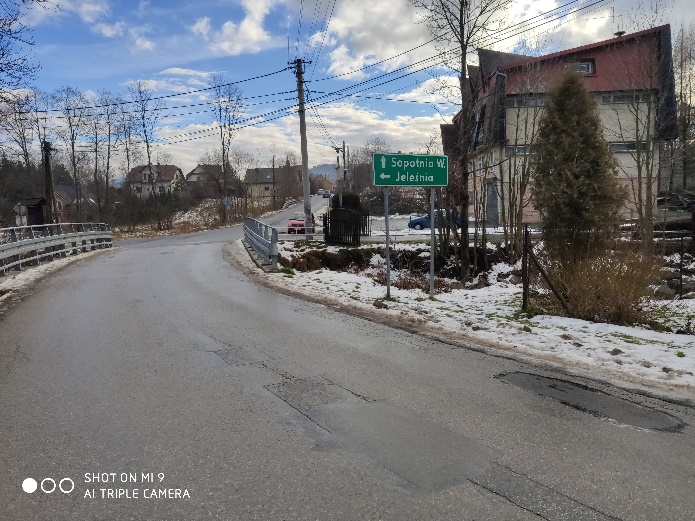 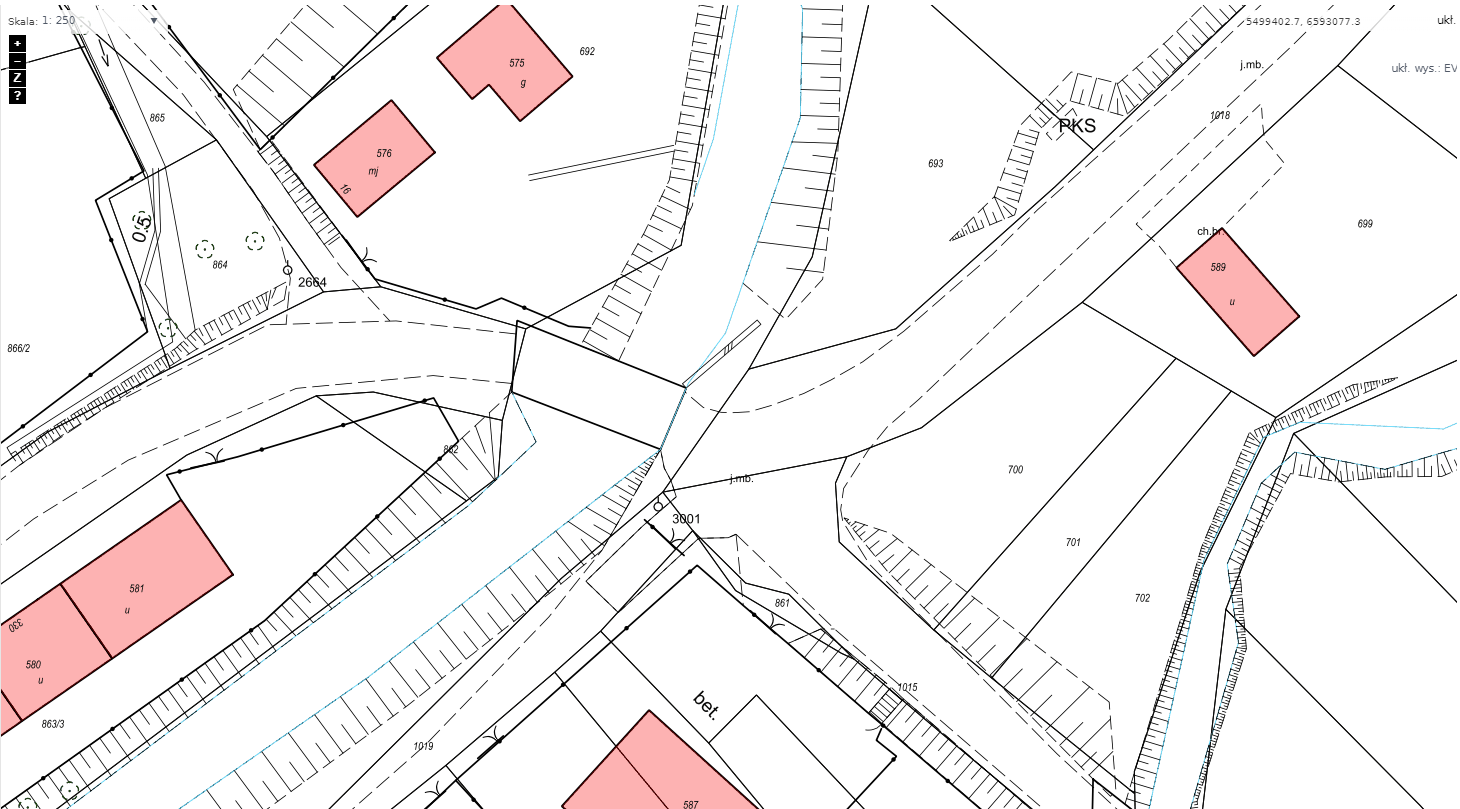 Rozeznanie cenowe dotyczy wykonania dokumentacji projektowej pozwalającej na budowę kładki dla pieszych w rejonie mostu w km 14+307. Kładkę należy przewidzieć jako obiekt jednoprzęsłowy. Zakres prac projektowych w zakresie kładki dla pieszych:Wykonanie dokumentacji projektowej obejmującej budowę nowej kładki dla pieszych zawierającej między innymi: obliczenia, rysunki konstrukcyjne, założenia konstrukcyjneobiekt musi posiadać wymiary normatywne dla ciągów pieszych;projekt powinien uwzględniać wszystkie konieczne branże – w przypadku konieczności przebudowy kolidujących sieci;2.   Dokumentacja projektowa powinna zawierać w szczególności:mapę do celów projektowych – 1 egz.,operat geologiczny – 1 egz.,projekt budowlany z wszelkimi uzgodnieniami branżowymi – 5 egz.,projekt wykonawczy  - 5 egz.,specyfikację techniczną wykonania i odbioru robót budowlanych (STWiORB) – 4 egz.,przedmiar robót – 3 egz.,zatwierdzony projekt tymczasowej organizacji ruchu – 3 egz. (termin ważności projektu do 31.12.2022 r.) – w przypadku konieczności,zatwierdzony projekt stałej organizacji ruchu – 3 egz. (termin ważności projektu do 31.12.2022 r.) – w przypadku konieczności,wypisy z ewidencji gruntów (zakres projektu zagospodarowania terenu) – w wersji elektronicznej lub papierowej,kosztorys inwestorski - 3 egz.,decyzję o środowiskowych uwarunkowaniach zgody na realizację przedsięwzięcia - – w przypadku konieczności,decyzję - pozwolenie wodno-prawne,decyzję pozwolenie na budowę bądź ZRID – w przypadku występowania w zakresie opracowania działek nie będących w dysponowaniu przez Powiatowy Zarząd Dróg w Żywcu,informacja BIOZ – 3 egz.,wersję elektroniczną dokumentacji w formacie PDF oraz w formatach edytowalnych (.doc;.dwg).3. Dokumentacja powinna być sporządzona w oparciu o Obwieszczenie Ministra Transportu, Budownictwa i Gospodarki Morskiej z dnia 10 maja 2013 r. w sprawie ogłoszenia jednolitego tekstu rozporządzenia Ministra Infrastruktury w sprawie szczegółowego zakresu i formy dokumentacji projektowej, specyfikacji technicznych wykonania i odbioru robót budowlanych oraz programu funkcjonalno-użytkowego (Dz. U. z 2013 r., poz. 1129).4. Przyjęte rozwiązania projektowe winny odpowiadać warunkom określonym w Rozporządzeniu Ministra Transportu i Gospodarki Morskiej z dnia 2 marca 1999 roku w sprawie warunków technicznych, jakim powinny odpowiadać drogi publiczne i ich usytuowanie (Dz.U. z 2019 r. poz. 1643) oraz w oparciu o Rozporządzenie Ministra Transportu i Gospodarki Morskiej z dnia 30 maja 2000 r. w sprawie warunków technicznych, jakim powinny odpowiadać drogowe obiekty inżynierskie i ich usytuowanie (Dz. U. Nr 63, z 2000 r., poz. 735 ze zm.).5. Kosztorys inwestorski i przedmiar robót powinny być wykonane zgodnie z obowiązującym rozporządzeniem Ministra Infrastruktury z dnia 18 maja 2004 r. w sprawie określenia metod i podstaw sporządzania kosztorysu inwestorskiego, obliczania planowanych kosztów prac projektowych oraz planowanych kosztów robót budowlanych określonych w programie funkcjonalno-użytkowym (Dz. U. Nr 130, z 2004 r., poz. 1389).6. Dokumentacja powinna być zgodna z ustawą z dnia 29 stycznia 2004 r. – Prawo zamówień publicznych (tekst jedn. Dz.U. z 2017 r. poz. 1579 ze zm.), w szczególności z art. 29 oraz art. 30 ustawy Prawo zamówień Publicznych.Zamawiający wskazuje na konieczność dokonania oględzin przedmiotu rozeznania w terenie.Szacowany termin sporządzenia dokumentacji oraz uzyskanie wszystkich zgód:                  do 10 – miesięcy od podpisania umowyOsoba do kontaktu w sprawie rozeznania cenowego: mgr inż. Damian Kruczyński,                                        e-mail: d.kruczynski@pzd.zywiec.pl, tel. 692-420-245Ofertę cenową prosimy złożyć do dnia 31.01.2020r do godz. 12°° w formie elektronicznej na adres pzd@pzd.zywiec.pl									………………………………